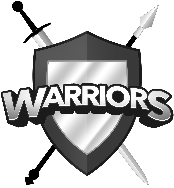 Trinity Christian Academy & Preschool 2020-2021 Supply List Supply List K3:K4:(3) baby wipes (refills)(3) tissue boxes(2) packs of Crayola washable colored markers(2) boxes of Thick Crayola Crayons(4) paper towel rolls(1) construction paper (any color)(1) watercolor paint(3) packs of colored Play-doh(2) disinfecting Wipes-Lysol(1) large glue sticks (set of 4)(1) pack of card stock(1) assorted pack of pipe cleaners(1) pack of assorted colored felt(3) primary colors masking tape(3) baby wipes (refills)(3) tissue boxes(2) packs of Crayola washable colored markers(1) box of Crayola Crayons (4) paper towel rolls(1) construction paper (any color)(1) watercolor paint(3) packs of colored Play-doh(2) solid colored plastic pocket folders (no brads)(1) composition notebook (Kindergarten lines)(2) disinfecting Wipes-Lysol(1) large glue sticks (set of 4)(1) pack of color pencils (set of 12)(1) pack of card stock(1) assorted pack of pipe cleaners(1) pack of assorted colored felt(3) primary colors masking tape